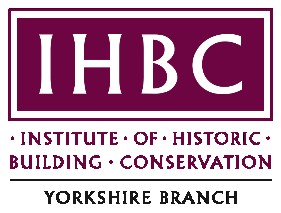 Minutes of Meeting of Yorkshire Branch Committee held online using ZOOM app (arranged via RT) 7 June 2021 @ 6.30pm  - DRAFTPresent:  Simon Revill (SR), David Rawlins (DR), Eric Carter (EC), Stan Driver (SD), Emma Gibbens (EG), Rebecca Thompson (RT), Stephen Walker (SW), Naiomi Kempton (NK), Stephanie Jenkins (SJ) Tom Bromet (TB), Louise Winrow (LW)Action 1.0 Welcome:  SR welcomed everyone.2.0 Apologies:  Hilary Byers (HB)3.0 Declaration of Any Other Business  DR pointed out that, for some reason, Consultation documents passed on by SR via Email to members of the Committee, for their comments, could not be opened. SR will look into reason & perhaps send out in a different format in future.  SR4.0 Minutes of previous meeting. Minutes of the meeting held on 7 March 2021 were accepted by those present.  5.0Matters Arising Appointment of EG as Newsletter Editor following resignation of Annabel & Emma's replacement as the lead on the Events Sub-Committee. Following no objections, it was agreed that EG should take up the post of Newsletter Editor & for TB to join the Events sub-Committee (with LW & SW).  There was then some discussion regarding the date of the next newsletter bearing in mind that the last one was just after the AGM 2020. However, SR hopes to utilise the Newsletter to issue the conclusions to his proposed Questionnaire (see item 2) so can be returned by the AGM in October & to use it to publish details of the proposed changes to the IHBC Articles of Association/ procedures etc. as well as proposed events, times & locations etc.Branch Member Questionnaire. SR indicated that he had yet to find the time due to excess work levels, but hoped to send out this week.  SJ & LW agreed to help SR collate the answers to the Questionnaire.AGM. DR pointed out that our Branch AGM should take place in early October or late September & that we should therefore be looking to identify a Speaker now to do a presentation (probably online again), so that a date can be fixed & all details incorporated in our Business Plan: SD observed that 2 of the Regions have already submitted Business Plans!  A wide-ranging discussion then ensued: Presentation is open for anyone to take part. LW & SW suggested that a presentation could reflect the current interest in High Street Action Zones, or asking someone from Historic England to talk about Local Listing & Community Activity.   LW / SW will seek speaker & report. DR to submit reminder in two weeks to see if any progress. EGTBSR, SJ, LWLW / SWDR6.0 Officer’s Reports 6.1 Chair (SR) Nothing further to add. SR6.2 Branch Rep Report (SD)   After the HQ webinar of 26 March 2021, SD missed the April meeting, but attended a meeting of the Trustees last week (June). Apparently, there was some difficulty reaching a Quorum, so as well that he attended, even though he did not vote.  He noted: The Government has established a Historic Protection Reform Group to advise it. However, the range of Accredited Experts does not include from the IHBC because members are not “Chartered”. Approved the Business Plans of North West & Midland Branches for 2021/22. Yorkshire Branch has 168 members, inc. 70 Full or retired, 95 Affiliates, 3 AssociatesThere was little discussion at the June Meeting relating the proposed new Governance of the IHBC i.e. the requirement for new bye-laws & Regulations: what is the IHBC about etc. Regulations as to how to become members to replace the now-abolished Council-plus meetings: how Branches should run etc to be formed by the Trustees. These would be put in place whether or not members are chartered.  Intention to crib details from other organisations, such as RTPI. DR said that as the RICS is currently experiencing trouble with their Admin, the RICS Regulations etc should not be taken as a good example! SD believes that the intention would be to have something equivalent to the RTPI’s General Assembly, to set the direction and policy of the Institute, debate urgent issues and hold the Trustees to account. In all probability the Trustees would be elected from among the members of that body, who would no doubt include Branch representatives. In order to establish such a body it seems that bye-laws would be desirable (determined by the membership at large), while in order to organise elections to it regulations (determined by the Trustees) would be necessary. As the process of creating drafts for these is at such an early stage (and the Trustees had not even seen the equivalent RTPI documents until after the meeting) it is not surprising that so little attention was paid to it in the meeting.Benefit of Annual Schools to all members.  Brighton School is imminent, whilst schools for 2022 & 2023 will be Edinburgh & Swansea respectively.  Next meetings are in August & October. SD can attend whether Trustee or not.  SD6 .3 Treasurer’s Report (EC)  No expenditure or income since last meeting i.e. account is still £1488.18.  EC 6.4 Secretary’s Report (DR) As before DR has been regularly circulating members with details of online events from Historic England (Free Tuesday afternoon webinars, which can also be downloaded, if required) & details of events from SPAB (at nominal cost) & YCCC (Free). All very useful.  No additional comments, but did express concern that emails to some members: Elli Winterburn, who has moved from Jacobs; Judith Kenyon, Mark Burgess & Gavin Duffy are being returned. DR asked Committee members to make contact if they know the individuals to allow DR records to be updated. ALL6.5 Events Secretary (EG) Most events since March have been online. DR pointed out how useful it has been to be able to pass on events from other Organisations. Indeed, MATES events are now online nationally and there has been no feedback from Ramona: LW will contact Ramona to obtain feedback. Suggestion that Ramona should be included in DR’s circulation list.  LW to ensure that any MATES events are placed on IHBC Yorkshire Events page.  KK not present to comment on his seminars, but LW attend the Minster Tour and found it very interesting. The search for a speaker for the AGM, may well result in speakers for other Events during the year. DR suggested that a member may wish to talk about a project they have been working on. SR to send out a question on this to all members to see if anyone prepared to do a presentation.NK mentioned a further event, albeit short notice, on Traditional Joining & Repair Techniques via Heritage Ironwork on 9 June. DR asked NK to send details to DR who will then send to members. LWEGALLNK / DR6.6 Membership Secretary (LH) LH not present. New List due? LH 6.7 Branch Media Officers. SJ nothing further to add. 6.8Newsletter Editor (EG). See earlier comments. EG6.9 County Reps.  North Yorkshire –- NK nothing to report. South Yorkshire. AS not presentEast Yorks. HB Not present. West Yorks. AG Not present.  Heritage Alliance Rep :(RT).  The Historic Environment Forum (Liana) has supplied details: Copy attached to these minutes, and can be added to the NewsletterEG7.0 Any Other Business.  None 8.0 Next meeting – 16 August 2021Venue:  Online (unless otherwise notified).ALL